							16 West Church Street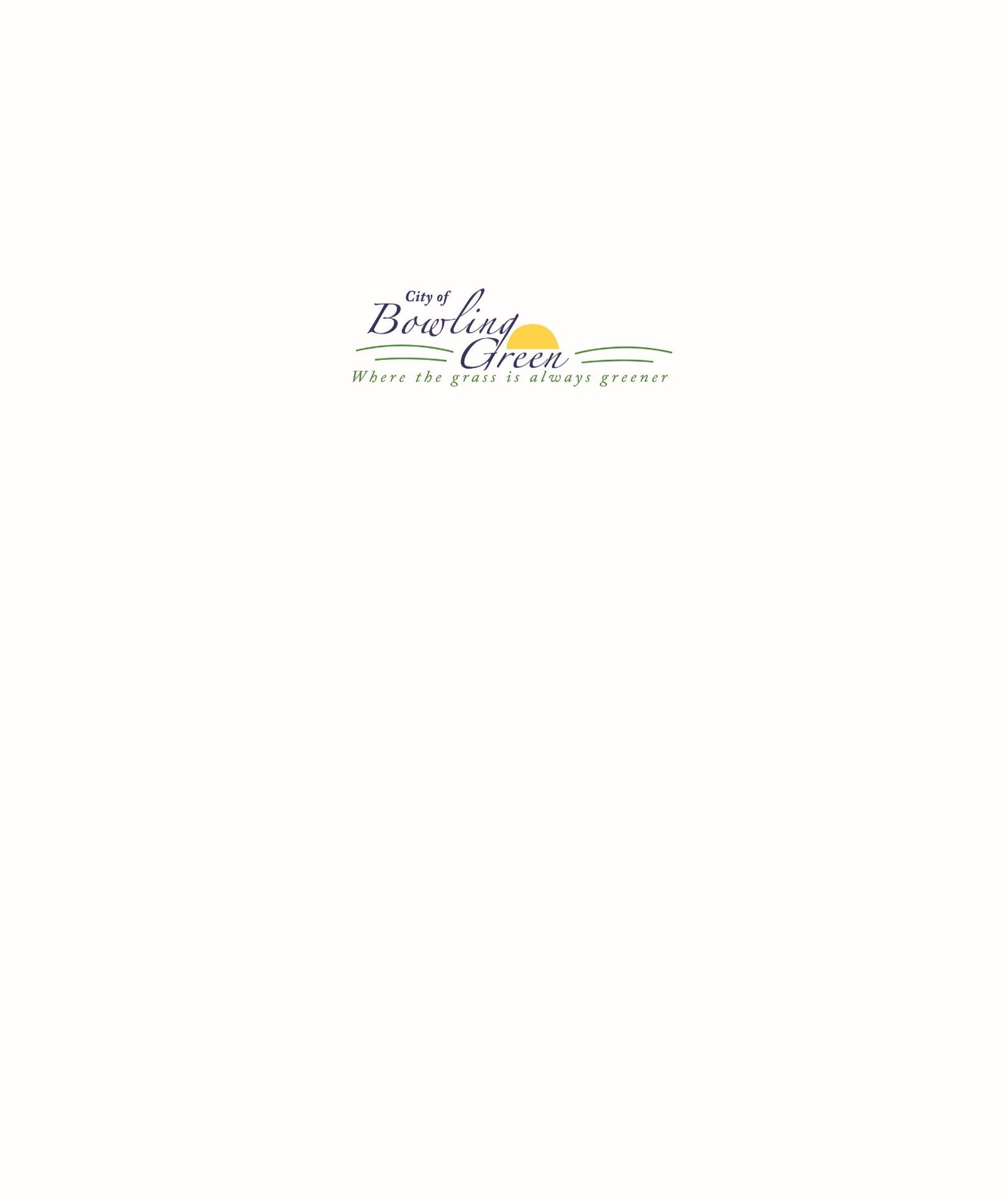 	Bowling Green, MO 63334	573-324-5451 Phone	573-324-2644 Fax	www.bowlinggreen-mo.gov	_________________________________________________________________Name:  __________________________________________________________________________________________Service Address:  _________________________________________________________________________________Billing Address:  __________________________________________________________________________________SSN or Driver’s Lic #:  _____________________________  Phone #:  ______________________________________Are you over 18 years of age?	Yes	NoDate Service To Begin:  ___________________________________________________________________________Owner’s Name & Address:  _______________________________________________________________________New Service AgreementI understand that I am responsible to pay a water deposit of $225.00 before my services can be started.  As a renter, I do not receive my deposit return until I no longer require water service from the City of Bowling Green.  As an owner, I will receive my deposit return after one (1) year of having an account in good standing. I understand that I am responsible for any billing that incurred from the date service begins until the date that I contact the water department at City Hall to discontinue service.  I also understand that the bills are due the 10th of each month.  If I do not have my bill paid in full at this time I will be charged a 5% penalty, at which time my bill is delinquent and will be given until the 20th of that same month to pay the balance in full.  I understand that if my payment is not received before 8:00 am on the 21st, I am subject to a $35.00 penalty and services shall be disconnected until my balance has been paid in full.  (Please note there is a night deposit box located on the side of the building beside the front door.)  I also understand that should my service be disconnected; I will not try to turn the water on myself or have anyone else turn the water on for me.  If this should occur charges will be filed with the Police Department for tampering with City property and stealing water.I also understand that should I make payment by check prior to the 20th and the check is returned for non-payment, I will be given 5 business days to come in and pay for the check and a $25.00 returned check fee with cash or a money order.  If the check is written on the 20th or 21st, the water shall be immediately disconnected and not restored until the balance is paid in full.  If at any time two returned checks are received within a 12-month period, check writing privileges may be suspended for a one-year period.  It is understood that the City does not accept out-of-state or two-party checks.I also understand that if I am a renter and my bill should become delinquent, a notice will be sent to my landowner. Signature:  ________________________________________________  Date:  ________________________________